Monday 16th November 2020Home learningThe lessons are organised into a suggested timetable. You may find this helpful as a guideline, however the work can be completed during the day at times to best suite your circumstance. If possible can you please email any completed work to year1home@heddon-school.co.ukIf any work has been completed on paper and cannot be emailed, (if possible) it can be handed in after the isolation period.  Thank You. 8:50am-9.10am: Handwriting Practice b, f, q, x, and z-  Please find correct formation attached. 9:10am-9:50am: EnglishSee power point for tasks 9.50am-10.30am: literatureLesson: https: https://www.youtube.com/watch?v=hXipb8Dpl-kA new sound is introduced every few days as and when the children are ready. Current sound: tious/cious rhyme: scrumptious delicious Next: Green words are words the children can sound out and blend together. Red words are tricky words which cannot be sounded out and simply need to be remembered. Practise saying green and red words repeatedly over the week. Green words for the week: Howl, how , down, now, brown, cow, crowd, gown. Red words for the week: 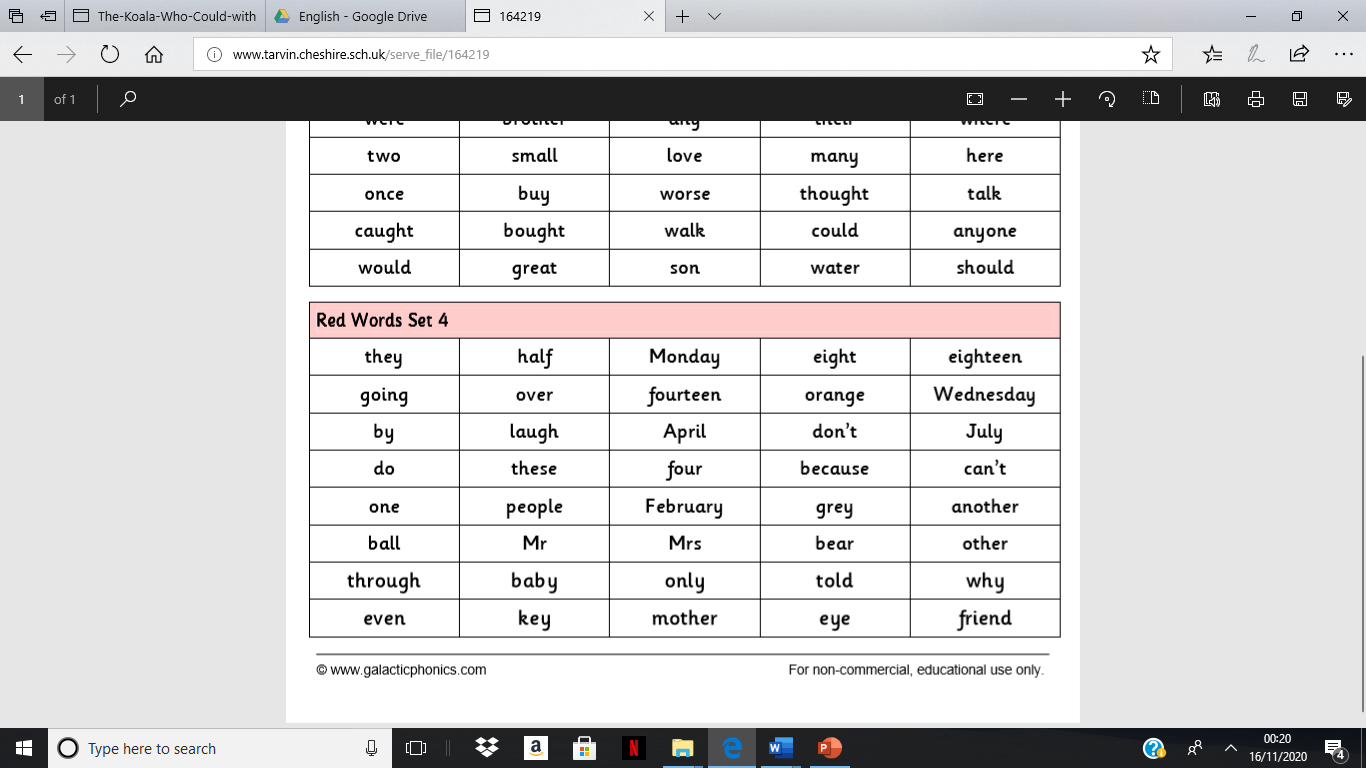 Worksheets: Please find attached. 10.30am-10:45: Break10:45am-11:00am: Story  11am-12pm: maths – Directions to lessons: White rose maths website- home learning- Year 1- Week 8-subtraction fact families video lesson. Worksheets: Please find attached. The sheets can be printed, or they can be done on paper with some small changes. 12pm-1pm: Lunch1pm-2pm: ScienceOak academy: https://classroom.thenational.academy/lessons/what-are-the-differences-between-mammals-and-birds-6gvp8c2pm-3pm: Music Oak academy: https://classroom.thenational.academy/lessons/creating-simple-patterns-6rwk8dAfter school timetable: Spelling and reading practice. 